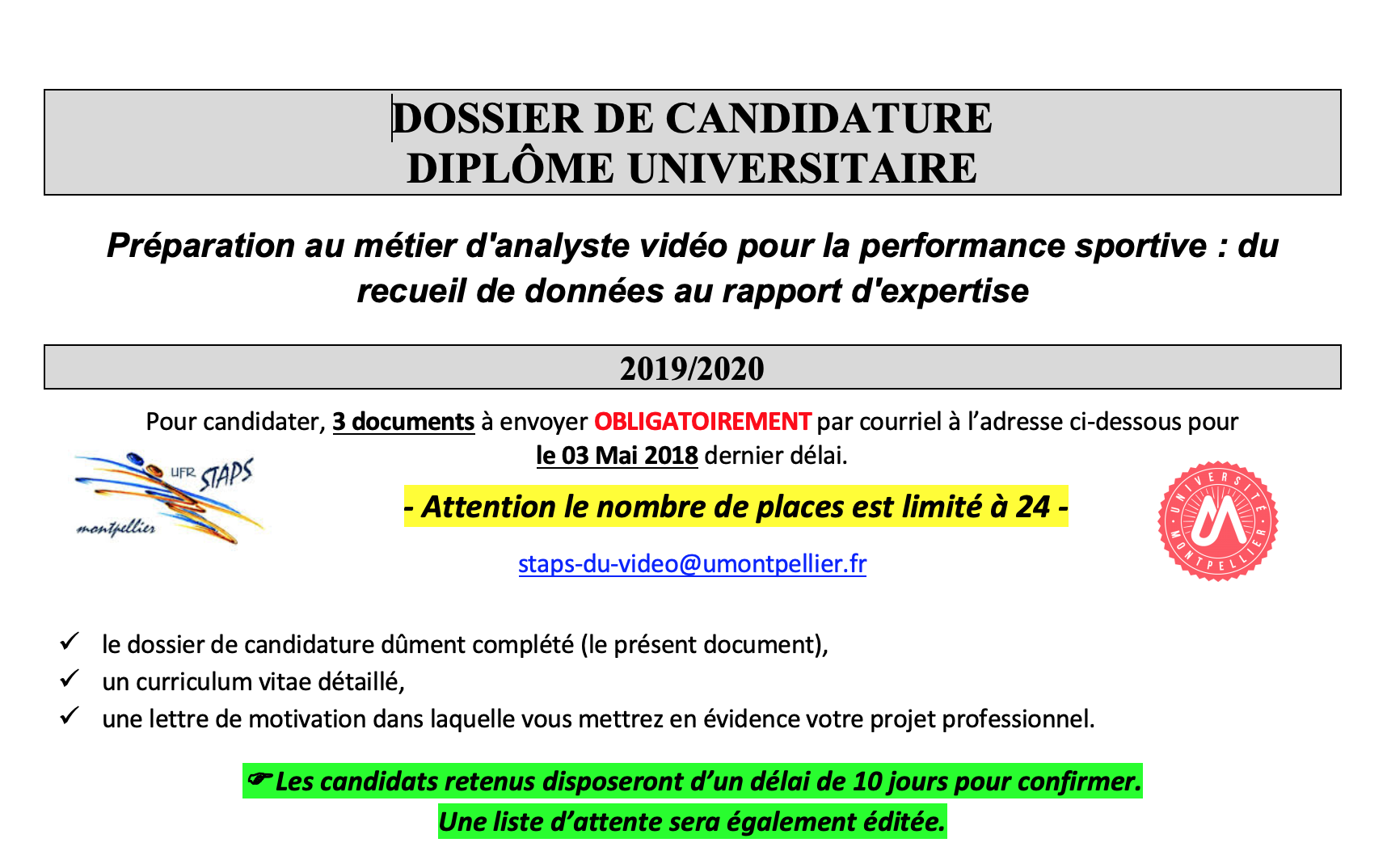 Nom : Prénom : Nom de jeune fille : Situation familiale :  célibataire   marié(e)   divorcé(e)   pacsé(e)Adresse : -Code postal : /__/__/__/__/__/		 Ville : Téléphone Portable :                                Fixe :       Courriel : N° INE : /__/__/__/__/__/__/__/__/__/__/__/ (présent sur le relevé de notes du Baccalauréat) Nationalité : Né(e) le : /__/__/__/__/__/__/__/__/       Lieu de naissance : Département ou Pays :Dernière année d’inscription universitaire (ou autre formation) : Dernier emploi occupé (intitulé, fonction, durée) : STAGE(obligatoire pour la prise en compte de votre candidature)Structure d'accueil envisagée : Dénomination : - Adresse de la structure : -Nom du responsable : 	Courriel :	                                            Téléphone : Nom du tuteur :  	Courriel :                                            	Téléphone : Configuration Matériel informatique : - Mac, indispensable pour suivre la formation (MAC BOOK PRO conseillé) :	Configuration :- PC portable 	 Oui			 NonConfiguration : COMPETENCES FEDERALES et UNIVERSITAIRESSpécialité(s) sportive(s) et plus haut niveau de pratique atteint par spécialité : ---Diplôme(s) fédéral(aux) obtenu(s) par ordre hiérarchique : ---Diplôme(s) universitaire(s) obtenu(s) par ordre hiérarchique : ----A ………………………………………..……					Le ……... /……... / 2019												Signature